ApstiprinātsAlojas novada domes Iepirkumu komisijas2020. gada 13.jūlija sēdēProtokola Nr.CA/2020/43-01 CENU APTAUJAID Nr.CA/2020/43“Lekciju par seksuālo un reproduktīvo veselību vadīšana  izglītības iestādēs 2020.-2022. gadā projekta “Pasākumi vietējās sabiedrības veselības veicināšanai un slimību profilaksei Alojas novadā”, Nr.9.2.4.2/16/I/028, ietvaros”NOTEIKUMI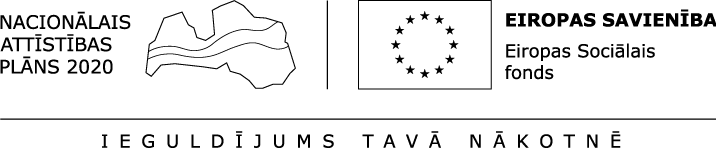 Alojā, 2020Vispārīgā informācijaPasūtītājs:Cenu aptauja tiek veikta Eiropas Sociālā fonda līdzfinansētā projektā “Pasākumi vietējās sabiedrības veselības veicināšanai un slimību profilaksei Alojas novadā”, Nr.9.2.4.2/16/I/028. Līgums ar cenu aptaujas uzvarētāju tiks slēgts pēc Alojas novada domes un CFLA vienošanās grozījumu noslēgšanas par projekta īstenošanu 2020.-2023. gadam. Tikai tādā gadījumā, ja tiks noslēgta vienošanās un tikai tad, ja CFLA neliks aktivitāti izņemt ārā.Iepirkuma priekšmets:Cenu aptaujas priekšmets ir sadalīts 2 daļās:Cenu aptaujas priekšmeta 1. daļa “Nodarbību cikla vadīšana par seksuālo un reproduktīvo veselību skolēniem Staicelē”;Cenu aptaujas priekšmeta 2. daļa “Nodarbību cikla vadīšana par seksuālo un reproduktīvo veselību skolēniem Alojā”.Pretendents var pieteikties uz vienu vai vairākām iepirkuma priekšmeta daļām.Maksimālā cena, par kuru pasūtītājs slēgs līgumu par pakalpojuma sniegšanu, vienai nodarbībai ir EUR 100.00, ieskaitot visus nodokļus.Prasības pretendentiem: Reģistrēts atbilstoši normatīvo aktu prasībām;Persona, kas nodrošinās pakalpojuma izpildi, atbilst vismaz vienam no zemāk norādītajiem punktiem:diplomēts/sertificēts sabiedrības veselības speciālists vai ārstniecības persona, ar pieredzi vismaz 3 izglītojošu pasākumu (lekciju, semināru, grupu nodarbību un/vai citu izglītojošu pasākumu) vadīšanā par seksuālās un reproduktīvās veselības tēmu bērniem/jauniešiem.Kvalificēts speciālists seksuālās un reproduktīvās veselības jomā, ar pieredzi vismaz 3 izglītojošu pasākumu (lekciju, semināru, grupu nodarbību un/vai citu izglītojošu pasākumu) vadīšanā par seksuālās un reproduktīvās veselības tēmu bērniem/jauniešiem.Pakalpojuma izpildes termiņš – 2020. -2022.gads.Piedāvājuma izvēles kritērijs: cenu aptaujas noteikumiem atbilstošs piedāvājums ar zemāko cenu katrā iepirkuma priekšmeta daļā.Iesniedzamie dokumenti: 6.1.Pieteikums cenu aptaujai;6.2. Tehniskais piedāvājums;6.3.Finanšu piedāvājums; 6.4. Speciālistu CV, kas apliecina speciālistu atbilstību 3. punktā minētajām prasībām, kā arī izglītības dokumentu kopijas.Pakalpojuma apmaksa – apmaksa tiek veikta par katru iepirkuma priekšmeta daļu atsevišķi 20 (divdesmit) darba dienu laikā pēc Pakalpojuma izpildes, par kuru tiek sastādīts pieņemšanas – nodošanas akts, un Izpildītāja sagatavota rēķina saņemšanas.Piedāvājumu iesniegšanas termiņš: cenu piedāvājumi jāiesniedz līdz 2020. gada 24. jūlijam. Piedāvājumi var tikt iesniegti: iesniedzot personīgi Alojas novada domē, Jūras ielā 13, Alojā, Alojas novadā; nosūtot pa pastu vai nogādājot ar kurjeru, adresējot: Alojas novada dome, Jūras iela 13, Aloja, Alojas novads, LV-4064; nosūtot elektroniski uz e-pastu: dome@aloja.lvPiedāvājumi, kuri būs iesniegti pēc noteiktā termiņa, netiks izskatīti.Izslēgšanas nosacījumiPretendents tiek izslēgts no dalības cenu aptaujā, ja piedāvājumu iesniegšanas pēdējā dienā attiecībā uz pretendentu, kam būtu piešķiramas līguma slēgšanas tiesības, konstatēti sekojoši apstākļi:Pasludināts tā maksātnespējas process (izņemot gadījumu, kad maksātnespējas procesā tiek piemērota sanācija vai cits līdzīga veida pasākumu kopums, kas vērsts uz parādnieka iespējamā bankrota novēršanu un maksātspējas atjaunošanu), apturēta vai pārtraukta tā saimnieciskā darbība, uzsākta tiesvedība par tā bankrotu vai līdz līguma izpildes paredzamajam beigu termiņam tas būs likvidēts;tam Latvijā un valstī, kurā tas reģistrēts vai atrodas tā pastāvīgā dzīvesvieta (ja tas nav reģistrēts Latvijā vai Latvijā neatrodas tā pastāvīgā dzīvesvieta), ir nodokļu parādi, kas kopsummā katrā valstī pārsniedz 150 EUR.Piedāvājumu vērtēšana un piedāvājuma izvēles kritērijsPiedāvājuma izvēles kritērijs ir cenu aptaujas noteikumiem atbilstošs piedāvājums ar zemāko cenu.Pēc lēmuma pieņemšanas visi pretendenti tiks informēti par komisijas pieņemto lēmumu. Informācija par rezultātiem tiks nosūtīta elektroniski uz pretendenta norādīto e-pasta adresi.Iepirkumu komisijas priekšsēdētāja	                                                   Liene BergaTEHNISKĀ SPECIFIKĀCIJAPretendents nodrošina:Izglītojošu nodarbību ciklu skolēniem par seksuālo un reproduktīvo veselību, tēmas pielāgojot atbilstošajai vecuma grupai un mērķauditorijai:Jaunākajai grupai – pubertātes, attiecību un atkarības tēmas;Vecākajai grupai papildus – kontracepcija, seksuāli  transmisīvās slimības;Personīgā higiēna;Seksuālo un reproduktīvo veselību ietekmējošie faktori (fiziskie, sociālie, psihoemocionālie);Alkohola, nikotīna, psihotropo un narkotisko vielu lietošanas ietekme uz seksuālo un reproduktīvo veselību;Profilaktiskās pārbaudes, to nozīme, veselīgs dzīvesveids.Vienas lekcijas un vienas nodarbības ilgums – 60 minūtes.Pretendents ir atbildīgs par nokļūšanu līdz lekcijas un/vai nodarbības norises vietai.Par precīzu datumu un laiku Pretendents ar Pasūtītāju vienojas vismaz 7 dienas pirms lekciju/nodarbību norises.Lekcijai nepieciešamās telpas ar mēbelēm un nepieciešamo aprīkojumu nodrošina Pasūtītājs.Pretendents nodrošina lekciju dalībnieku reģistrēšanu Pasūtītāja sagatavotā reģistrācijas lapā.Pretendents nodrošina lekciju dalībnieku anketēšanu ar Pasūtītāja sagatavoto projekta dalībnieku aptaujas anketu.Pretendents nodrošina pakalpojuma norises ziņojuma (1 ziņojums par katru izglītības iestādi) sagatavošanu brīvā formā, kas ietver informāciju par lekcijām/nodarbībām: saturu, norises grafiku, izmantotajiem uzskates, izdales, u.c., materiāliem, dalībnieku skaitu, pasākumu efektivitātes izvērtējumu, papildus sniedzot priekšlikumus par attiecīgajai mērķauditorijai nepieciešamajiem papildus pasākumiem vai aktuāliem problēmjautājumiem iekļaušanai izglītojošos pasākumos nākotnē. Ziņojumu iesniedz Pasūtītājam pēc izglītības iestādē novadītajām lekcijām/nodarbībām kopā ar pakalpojuma pieņemšanas – nodošanas aktu.Iepirkuma priekšmeta daļu detalizētā informācija:Cenu aptaujas priekšmeta 1. daļa “Nodarbību cikla vadīšana par seksuālo un reproduktīvo veselību skolēniem Staicelē” Cenu aptaujas priekšmeta 2. daļa “Nodarbību cikla vadīšana seksuālo un reproduktīvo veselību skolēniem Alojā” PIETEIKUMScenu aptaujai “Lekciju par seksuālo un reproduktīvo veselību vadīšana izglītības iestādēs 2018. un 2019. gadā projekta “Pasākumi vietējās sabiedrības veselības veicināšanai un slimību profilaksei Alojas novadā ” Nr.9.2.4.2/16/I/028 ietvaros”Pasūtītājs: Alojas novada dome, Jūras iela 13, Aloja, Alojas novads, LV-4064.Ar šī pieteikuma iesniegšanu:piedāvājam veikt Lekcijas par seksuālo un reproduktīvo veselību vadīšanu izglītības iestādēs 2020. līdz 2022. gadam  projekta “Pasākumi vietējās sabiedrības veselības veicināšanai un slimību profilaksei Alojas novadā ” Nr.9.2.4.2/16/I/028 ietvaros, saskaņā ar cenu aptaujas noteikumiem un darba uzdevumu;apstiprinām, ka esam iepazinušies ar cenu aptaujas noteikumiem, to pielikumiem un piekrītam visiem tajos minētajiem nosacījumiem, tie ir skaidri un saprotami, iebildumu un pretenziju pret tiem nav;apliecinām, ka nekādā veidā neesam ieinteresēti nevienā citā piedāvājumā un nepiedalāmies nevienā citā piedāvājumā, kas iesniegts šajā cenu aptaujā;visas piedāvājumā sniegtās ziņas ir precīzas un patiesas.2020. gada ___. ___________________________________________________________________________________Pretendenta likumīgā pārstāvja vai pilnvarotās personas paraksts, tā atšifrējumsFINANŠU PIEDĀVĀJUMSCenā ietvertas visas izmaksas, kas tieši vai netieši saistītas ar pakalpojuma nodrošināšanu, tajā skaitā visi piemērojamie nodokļi un valsts noteiktie obligātie maksājumi pakalpojuma pilnīgai un kvalitatīvai izpildei.Mēs piekrītam visām PASŪTĪTĀJA cenu aptaujas noteikumu izvirzītajām prasībām. Apliecinām, ka Finanšu piedāvājumā piedāvātajā cenā ir iekļautas visas izmaksas, kas ir saistītas ar darbu izpildi, tajā skaitā darbaspēka izmaksas, nodokļi, nodevas un citas saistītās izmaksas. Finanšu piedāvājumā norādītā cena visā līguma izpildes laikā ir nemainīga un nav pakļaujama nekādām izmaiņām.2020. gada ___. ___________________________________________________________________________________Pretendenta likumīgā pārstāvja vai pilnvarotās personas paraksts, tā atšifrējums Cita nodokļa gadījumā, norādīt konkrēto nodokli un tā likmi.Laukus datums un paraksts neaizpilda, ja dokuments parakstīts ar drošu elektronisko parakstu un satur laika zīmogu.Pasūtītāja nosaukums Alojas novada domeJuridiskā adrese Jūras iela 13, Aloja, Alojas novads, LV-4064Reģistrācijas Nr.90000060032Tālruņa Nr. 64023925E-pasta adresedome@aloja.lv Pasūtītāja mājaslapa internetāwww.aloja.lvKontaktpersonaAlojas novada domes Attīstības nodaļas vadītāja Jana Mošura, t.26153725, e-pasts: jana.mosura@aloja.lvNorises vietaLekciju skaits, ilgums, mērķauditorijaPakalpojuma sniegšanas vēlamais laiksStaiceles pamatskola, Sporta iela 4, StaiceleČetru nodarbību cikls 5. klases skolēniem – vienas nodarbības ilgums 60 minūtes 2020./2021 mācību gadā.Četru nodarbību cikls 5. klases skolēniem – vienas nodarbības ilgums 60 minūtes 2021./2022.  mācību gadā.Darba dienās no plkst. 13:00 – 16:00Norises vietaLekciju skaits, ilgums, mērķauditorijaPakalpojuma sniegšanas vēlamais laiksAlojas Ausekļa vidusskola, Ausekļa iela 1, AlojaČetru nodarbību cikls Alojas Ausekļa vidusskolas 5. klašu skolēniem – vienas nodarbības ilgums 60 minūtes 2020./2021 mācību gadāČetru nodarbību cikls Alojas Ausekļa vidusskolas 10.-12. klašu skolēniem – vienas nodarbības ilgums 60 minūtes 2020./2021 mācību gadāČetru nodarbību cikls Alojas Ausekļa vidusskolas 5. klašu skolēniem – vienas nodarbības ilgums 60 minūtes 2021./2022.  mācību gadā.Četru nodarbību cikls Alojas Ausekļa vidusskolas 10.-12. klašu skolēniem – vienas nodarbības ilgums 60 minūtes 2021./2022.  mācību gadā.Darba dienās no plkst. 13:00 – 16.00Pretendenta nosaukumsReģistrācijas Nr.Pretendenta bankas rekvizītiAdreseTālr. Nr.E-pasta adreseKontaktpersonas vārds, uzvārdsKontaktpersonas tālr. Nr. un e-pasta adreseNr.NosaukumsVienas nodarbības cena EUR, bez PVNNodarbību skaitsKopā 1.Cenu aptaujas priekšmeta 1. daļa “Nodarbību cikla vadīšana par seksuālo un reproduktīvo veselību skolēniem Staicelē”4PVN, 21%1PVN, 21%1PVN, 21%1PVN, 21%1Summa kopā ar PVNSumma kopā ar PVNSumma kopā ar PVNSumma kopā ar PVN2.Cenu aptaujas priekšmeta 2. daļa “Nodarbību cikla vadīšana par seksuālo un reproduktīvo veselību skolēniem Alojā”8PVN, 21%1PVN, 21%1PVN, 21%1PVN, 21%1Summa kopā ar PVNSumma kopā ar PVNSumma kopā ar PVNSumma kopā ar PVN